Bournemouth Heart Club - Membership Application Form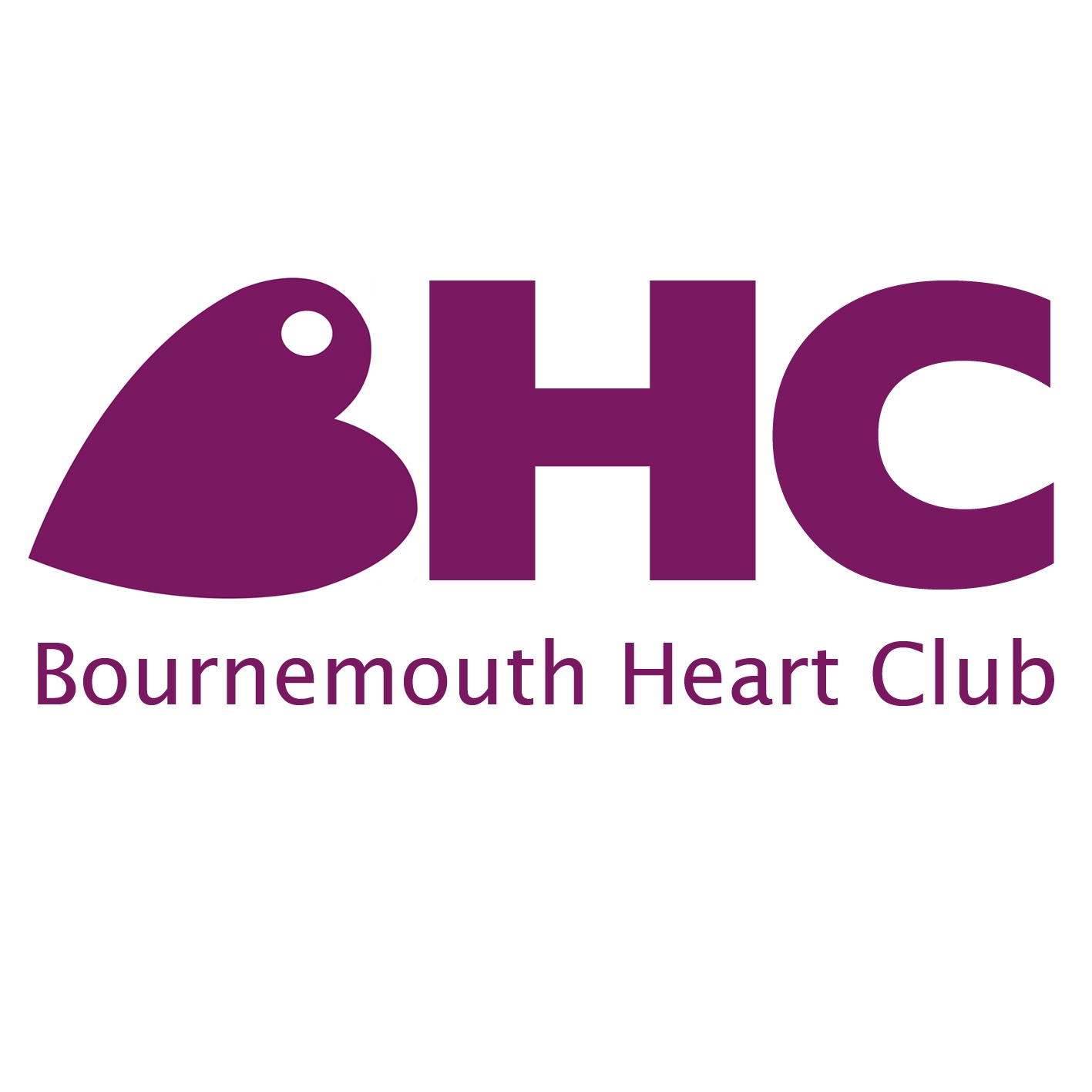 
OFFICE USE ONLYThis Form is Private & Confidential – Please complete all sections This Form is Private & Confidential – Please complete all sections This Form is Private & Confidential – Please complete all sections This Form is Private & Confidential – Please complete all sections This Form is Private & Confidential – Please complete all sections This Form is Private & Confidential – Please complete all sections This Form is Private & Confidential – Please complete all sections Title:Mr   Mrs   Mrs   Miss   Miss   Other  First Name:First Name:First Name:Surname:Surname:Surname:Surname:Address: Postcode:Address: Postcode:Address: Postcode:Address: Postcode:Address: Postcode:Address: Postcode:Address: Postcode:D.O.B:D.O.B:D.O.B:Patient                          Partner  Patient                          Partner  Patient                          Partner  Patient                          Partner  Work Tel:                                                                       Home:Mobile:                                                                            Email:Work Tel:                                                                       Home:Mobile:                                                                            Email:Work Tel:                                                                       Home:Mobile:                                                                            Email:Work Tel:                                                                       Home:Mobile:                                                                            Email:Work Tel:                                                                       Home:Mobile:                                                                            Email:Work Tel:                                                                       Home:Mobile:                                                                            Email:Work Tel:                                                                       Home:Mobile:                                                                            Email:Preferred contact method for mailing list:          Email            Tel            Post  Preferred contact method for mailing list:          Email            Tel            Post  Preferred contact method for mailing list:          Email            Tel            Post  Preferred contact method for mailing list:          Email            Tel            Post  Preferred contact method for mailing list:          Email            Tel            Post  Preferred contact method for mailing list:          Email            Tel            Post  Preferred contact method for mailing list:          Email            Tel            Post  GP Name:                                                                        GP Tel:GP Practice:GP Name:                                                                        GP Tel:GP Practice:GP Name:                                                                        GP Tel:GP Practice:GP Name:                                                                        GP Tel:GP Practice:GP Name:                                                                        GP Tel:GP Practice:GP Name:                                                                        GP Tel:GP Practice:GP Name:                                                                        GP Tel:GP Practice:Name of next of kin:                                                 Contact No:Name of next of kin:                                                 Contact No:Name of next of kin:                                                 Contact No:Name of next of kin:                                                 Contact No:Name of next of kin:                                                 Contact No:Name of next of kin:                                                 Contact No:Name of next of kin:                                                 Contact No:Day & Time of Exercise Session(s):Day & Time of Exercise Session(s):Day & Time of Exercise Session(s):Day & Time of Exercise Session(s):Day & Time of Exercise Session(s):Gift Aid:  Yes        No Gift Aid:  Yes        No I understand that data from this membership form will be kept on a computer database to be used solely for the purposes of the Bournemouth Heart Club.I understand that I should not take part in any physical activity for which I may not be fit. I am responsible for monitoring my own condition during physical activity.I understand that the Heart Club will not be responsible for any harm I suffer as a result of taking part in any activity unless it is caused by their negligence.I understand that the Heart Club accepts no liability for unsupervised or unauthorized exercise, use of the equipment or for not carrying out the instruction of the supervisory staff.I have read and understand this membership.I understand that data from this membership form will be kept on a computer database to be used solely for the purposes of the Bournemouth Heart Club.I understand that I should not take part in any physical activity for which I may not be fit. I am responsible for monitoring my own condition during physical activity.I understand that the Heart Club will not be responsible for any harm I suffer as a result of taking part in any activity unless it is caused by their negligence.I understand that the Heart Club accepts no liability for unsupervised or unauthorized exercise, use of the equipment or for not carrying out the instruction of the supervisory staff.I have read and understand this membership.I understand that data from this membership form will be kept on a computer database to be used solely for the purposes of the Bournemouth Heart Club.I understand that I should not take part in any physical activity for which I may not be fit. I am responsible for monitoring my own condition during physical activity.I understand that the Heart Club will not be responsible for any harm I suffer as a result of taking part in any activity unless it is caused by their negligence.I understand that the Heart Club accepts no liability for unsupervised or unauthorized exercise, use of the equipment or for not carrying out the instruction of the supervisory staff.I have read and understand this membership.I understand that data from this membership form will be kept on a computer database to be used solely for the purposes of the Bournemouth Heart Club.I understand that I should not take part in any physical activity for which I may not be fit. I am responsible for monitoring my own condition during physical activity.I understand that the Heart Club will not be responsible for any harm I suffer as a result of taking part in any activity unless it is caused by their negligence.I understand that the Heart Club accepts no liability for unsupervised or unauthorized exercise, use of the equipment or for not carrying out the instruction of the supervisory staff.I have read and understand this membership.I understand that data from this membership form will be kept on a computer database to be used solely for the purposes of the Bournemouth Heart Club.I understand that I should not take part in any physical activity for which I may not be fit. I am responsible for monitoring my own condition during physical activity.I understand that the Heart Club will not be responsible for any harm I suffer as a result of taking part in any activity unless it is caused by their negligence.I understand that the Heart Club accepts no liability for unsupervised or unauthorized exercise, use of the equipment or for not carrying out the instruction of the supervisory staff.I have read and understand this membership.I understand that data from this membership form will be kept on a computer database to be used solely for the purposes of the Bournemouth Heart Club.I understand that I should not take part in any physical activity for which I may not be fit. I am responsible for monitoring my own condition during physical activity.I understand that the Heart Club will not be responsible for any harm I suffer as a result of taking part in any activity unless it is caused by their negligence.I understand that the Heart Club accepts no liability for unsupervised or unauthorized exercise, use of the equipment or for not carrying out the instruction of the supervisory staff.I have read and understand this membership.I understand that data from this membership form will be kept on a computer database to be used solely for the purposes of the Bournemouth Heart Club.I understand that I should not take part in any physical activity for which I may not be fit. I am responsible for monitoring my own condition during physical activity.I understand that the Heart Club will not be responsible for any harm I suffer as a result of taking part in any activity unless it is caused by their negligence.I understand that the Heart Club accepts no liability for unsupervised or unauthorized exercise, use of the equipment or for not carrying out the instruction of the supervisory staff.I have read and understand this membership.Signed:Signed:Signed:Signed:Signed:Date:Date:Membership noCar park fobYes / NoNo:Date Entered on SystemInitials